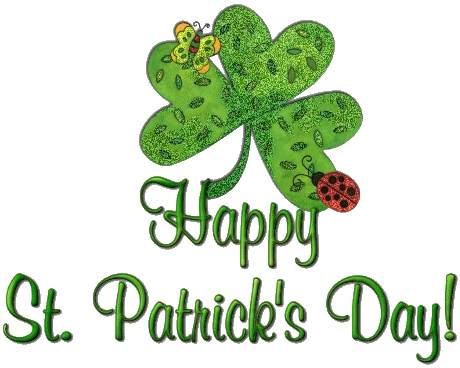 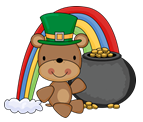 TODDLERS & TWO’S  MONTH OF MARCH 2020TODDLERS & TWO’S  MONTH OF MARCH 2020TODDLERS & TWO’S  MONTH OF MARCH 2020TODDLERS & TWO’S  MONTH OF MARCH 2020TODDLERS & TWO’S  MONTH OF MARCH 2020TODDLERS & TWO’S  MONTH OF MARCH 2020MONDAYTUESDAYWEDNESDAYTHURSDAYFRIDAYLetter LlSquare2Things thatbegin withLl3Things that are shaped likeSquares.4Ll is forLadybug5Glue the squaresIn theright place!6Ll is for leaves.Glue leaves onthe Letter L.Letter M mTriangle9Things thatBegin with M m10Things that areshaped liketriangles.11Mm is for Mouse“If You Give a Mouse a Cookie”12Glue the triangles in the right place!13Mm is for marshmallow.Glue mini marshmallows on the Letter M.SPRING BREAKWEEKNo Curriculum16St. Patrick’s DayCrafts17St. Patrick’s DayCraftsWear Green!!18March comes inlike a Lion ……19March goes out like a Lamb ……20Spring CraftsLetter N nRectangle23Things that begin withNnMr. Music  10am(2 yr. olds only)24Things that are Shaped like Rectangles.25Nn is fornine.Glue 9 objects on the Letter N.26Glue the rectangles in the right place!27Nn is forNightThe Moon and Stars come out at night!!Letter O oDiamond30Things that begin with Oo31Make ADiamond Flower